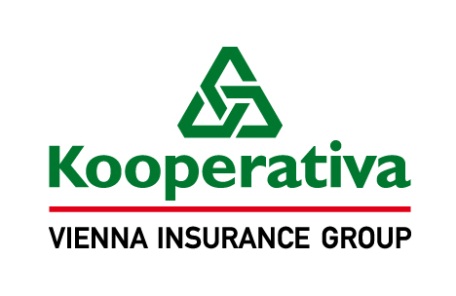 Dodatek č. 3k pojistné smlouvě č.	7721124756	Úsek pojištění hospodářských rizikKooperativa pojišťovna, a.s., Vienna Insurance Groupse sídlem Praha 8, Pobřežní 665/21, PSČ 186 00, Česká republika IČO: 47116617zapsaná v obchodním rejstříku u Městského soudu v Praze, sp. zn. B 1897(dále jen „pojistitel“)zastoupený na základě zmocnění níže podepsanými osobami Pracoviště: Kooperativa pojišťovna, a.s., Vienna Insurance Group, Pobřežní 665/21, Praha 8, PSČ 186 00,aNemocnice Žatec, o.p.s.se sídlem Žatec, Husova 2796, PSČ 438 01, Česká republikaIČO: 25026259(dále jen „pojistník“)zastoupený/jednající níže podepsanými osobamikorespondenční adresa pojistníka je totožná s výše uvedenou adresou pojistníkauzavírají ve smyslu zákona č. 89/2012 Sb., občanského zákoníku, tento dodatek, který spolu s výše uvedenou pojistnou smlouvou, pojistnými podmínkami pojistitele a přílohami, na které se pojistná smlouva (ve znění tohoto dodatku) odvolává, tvoří nedílný celek.Tento dodatek byl sjednán prostřednictvím samostatného zprostředkovateleJB Group s. r. o.se sídlem 434 01 Most, J. A. Komenského 497IČO: 63146380(dále jen „samostatný zprostředkovatel“)korespondenční adresa samostatného zprostředkovatele: 434 01 Most, SNP č.p. 366 - blok 7tel.: xxxxxxxxxxxx Sjednání této pojistné smlouvy zprostředkoval pro pojistníka samostatný zprostředkovatel v postavení pojišťovacího makléře.Výše uvedená pojistná smlouva (včetně výše uvedených údajů o výše uvedených subjektech) nově zní takto:Článek I.Úvodní ustanoveníPojištěným je pojistník.K pojištění se vztahují: Všeobecné pojistné podmínky  VPP P-100/14 - pro pojištění majetku a odpovědnosti	Zvláštní pojistné podmínky	ZPP P-510/14 - pro pojištění odpovědnosti poskytovatele zdravotních služeb za újmuPředmětem činnosti pojištěného ke dni uzavření této pojistné smlouvy je uveden v přiloženém oprávnění k poskytování zdravotních služeb č.j. 134/ZD/2017 ze dne 28. 3. 2017.Článek II.Druhy a způsoby pojištění, předměty a rozsah pojištěníZákladní pojištění je upraveno VPP P-100/14, ZPP P-510/14 a následujícími smluvními ujednáními.Odchylně od čl. 1 odst. 1) ZPP P-510/14 se základní pojištění vztahuje na právním předpisem stanovenou povinnost pojištěného poskytovatele zdravotních služeb nahradit nemajetkovou újmu nebo škodu (újmu na jmění) uvedenou v čl. 1 odst. 2) a dalších odstavcích čl. 1 ZPP P-510/14, za předpokladu, že byla způsobena jinému:poskytováním zdravotních služeb ve smyslu zákona č. 372/2011 Sb., o zdravotních službách v rozsahu oprávnění k poskytování zdravotních služeb uvedeného v přiložené zřizovací listině č.j. 134/ZD/2017 a při poskytnutí první pomoci i nad rámec tohoto oprávnění (dále jen „profesní odpovědnost“). vadou výrobku (dále jen „odpovědnost za výrobek“).	Ve smyslu čl. 5 odst. 2) a 3) ZPP P-510/14 je retroaktivním datem 1. 2. 2012.Limit pojistného plnění činí 30 000 000 Kč. Není-li ujednáno jinak, spoluúčast pojištěného na plnění z každé pojistné události činí 100 000 Kč.Avšak nastala-li příčina vzniku újmy, tj. porušení právní povinnosti nebo jiná právní skutečnost, v jejímž důsledku újma vznikla, v době od 1. 2. 2012 do 31. 7. 2016, poskytne pojistitel pojistné plnění do výše 
5 000 000 Kč, což je sublimit pojistného plnění, který se sjednává v rámci limitu pojistného plnění uvedeného ve větě první tohoto bodu. Na úhradu všech takových pojistných událostí vzniklých během doby jednoho pojistného roku poskytne pojistitel pojistné plnění do výše sublimitu pojistného plnění uvedeného v tomto odstavci. Spoluúčast pojištěného na plnění z každé pojistné události činí pro pojištění dle tohoto odstavce 2 500 Kč.Avšak nastala-li příčina vzniku újmy, tj. porušení právní povinnosti nebo jiná právní skutečnost, v jejímž důsledku újma vznikla, v době od 1. 8. 2016 do 31. 7. 2017, poskytne pojistitel pojistné plnění do výše 10 000 000 Kč, což je sublimit pojistného plnění, který se sjednává v rámci limitu pojistného plnění uvedeného ve větě první tohoto bodu. Na úhradu všech takových pojistných událostí vzniklých během doby jednoho pojistného roku poskytne pojistitel pojistné plnění do výše sublimitu pojistného plnění uvedeného v tomto odstavci. Spoluúčast pojištěného na plnění z každé pojistné události činí pro pojištění dle tohoto odstavce 2 500 Kč.Avšak pokud konkrétní výrobek, který způsobil újmu, byl pojištěným úplatně nebo bezúplatně předán za účelem distribuce nebo používání v době od 1. 2. 2012 do 31. 7. 2016, resp. pokud k němu ve stejném období bylo pojištěným převedeno vlastnické právo, poskytne pojistitel pojistné plnění z jedné pojistné události nastalé z pojištění odpovědnosti za výrobek podle bodu 1.1. písm. c) tohoto článku maximálně do výše 
5 000 000 Kč, což je sublimit, který se sjednává v rámci limitu pojistného plnění uvedeného ve větě první tohoto bodu. Na úhradu všech takových pojistných událostí nastalých během doby jednoho pojistného roku poskytne pojistitel pojistné plnění v souhrnu maximálně do výše sublimitu uvedeného v předchozí větě. Spoluúčast pojištěného na plnění z každé pojistné události činí pro pojištění dle tohoto odstavce 2 500 Kč.Avšak pokud konkrétní výrobek, který způsobil újmu, byl pojištěným úplatně nebo bezúplatně předán za účelem distribuce nebo používání v době od 1. 8. 2016 do 31. 7. 2017, resp. pokud k němu ve stejném období bylo pojištěným převedeno vlastnické právo, poskytne pojistitel pojistné plnění z jedné pojistné události nastalé z pojištění odpovědnosti za výrobek podle bodu 1.1. písm. c) tohoto článku maximálně do výše 
10 000 000 Kč, což je sublimit, který se sjednává v rámci limitu pojistného plnění uvedeného ve větě první tohoto bodu. Na úhradu všech takových pojistných událostí nastalých během doby jednoho pojistného roku poskytne pojistitel pojistné plnění v souhrnu maximálně do výše sublimitu uvedeného v předchozí větě. Spoluúčast pojištěného na plnění z každé pojistné události činí pro pojištění dle tohoto odstavce 2 500 Kč.Nad rámec bodu 1.1. tohoto článku platí, že pojištění profesní odpovědnosti se nevztahuje na právním předpisem stanovenou povinnost pojištěného poskytovatele zdravotních služeb nahradit nemajetkovou újmu nebo škodu (újmu na jmění) uvedenou v čl. 1 odst. 2) a dalších odstavcích čl. 1 ZPP P-510/14, za předpokladu, že byla způsobena jinému při poskytování zdravotní péče v oboru porodnictví. Specifický rozsah pojištění odpovědnosti za újmu (dále jen „připojištění“) je upraven VPP P-100/14, ZPP P-510/14 a následujícími smluvními ujednáními.Odchylně od čl. 2 odst. 1) písm. k) a odst. 5) písm. e) a nad rámec čl. 1 ZPP P-510/14 se pojištění vztahuje též na povinnost pojištěného poskytnout peněžitou náhradu nemajetkové újmy v jiných případech, než jsou uvedeny v čl. 1 odst. 2) ZPP P-510/14, uloženou mu pravomocným rozhodnutím soudu z důvodu neoprávněného zásahu pojištěného do práva na ochranu osobnosti člověka nebo právní osobnosti právnické osoby, k němuž došlo v souvislosti s činností nebo vztahem pojištěného, na které se vztahuje základní pojištění odpovědnosti pojištěného za újmu sjednané touto pojistnou smlouvou. Mimo výluk a omezení pojistného plnění vyplývajících z příslušných ustanovení této pojistné smlouvy a pojistných podmínek vztahujících se k pojištění odpovědnosti za újmu sjednanému touto pojistnou smlouvou se toto pojištění dále nevztahuje na povinnost k peněžité náhradě nemajetkové újmy způsobené:urážkou, pomluvou,sexuálním obtěžováním nebo zneužíváním,porušením práv z průmyslového nebo jiného duševního vlastnictví (např. práv na patent, práv z ochranných známek a průmyslových vzorů, práv na ochranu názvu právnické osoby a označení původu, práv autorských a práv s nimi souvisejících),při výkonu veřejné moci.Toto připojištění se sjednává se sublimitem ve výši 5 000 000 Kč v rámci limitu pojistného plnění sjednaného pro základní pojištění.Spoluúčast pojištěného na plnění z každé pojistné události činí pro toto připojištění 100 000 Kč.Avšak nastala-li příčina vzniku újmy, tj. porušení právní povinnosti nebo jiná právní skutečnost, v jejímž důsledku újma vznikla, v době od 1. 2. 2012 do 31. 7. 2016, poskytne pojistitel plnění do výše                           500 000 Kč, což je sublimit pojistného plnění, který se sjednává v rámci sublimitu pojistného plnění uvedeného ve větě třetí tohoto bodu. Na úhradu všech takových pojistných událostí vzniklých během doby jednoho pojistného roku poskytne pojistitel pojistné plnění do výše sublimitu pojistného plnění uvedeného v tomto odstavci. Spoluúčast pojištěného na plnění z každé pojistné události činí pro připojištění dle tohoto odstavce 2 500 Kč.Avšak nastala-li příčina vzniku újmy, tj. porušení právní povinnosti nebo jiná právní skutečnost, v jejímž důsledku újma vznikla, v době od 1. 8. 2016 do 31. 7. 2017, poskytne pojistitel plnění do výše 1 000 000 Kč, což je sublimit pojistného plnění, který se sjednává v rámci sublimitu pojistného plnění uvedeného ve větě třetí tohoto bodu. Na úhradu všech takových pojistných událostí vzniklých během doby jednoho pojistného roku poskytne pojistitel pojistné plnění do výše sublimitu pojistného plnění uvedeného v tomto odstavci. Spoluúčast pojištěného na plnění z každé pojistné události činí pro připojištění dle tohoto odstavce 
2 500 Kč.Článek III.Výše a způsob placení pojistnéhoPojistné za jeden pojistný rok činí 	 1 000 948 KčPojistné je sjednáno jako běžné. Pojistné období je tříměsíční. Pojistné je splatné k datům a v částkách takto: 	datum:	1. 8. 2022				částka: 250 237 Kč	datum:	1. 11. 2022				částka: 250 237 Kč	datum:	1. 2. 2023				částka: 250 237 Kč	datum:	1. 5. 2023				částka: 250 237 KčPojistník je povinen uhradit pojistné v uvedené výši na účet pojistitele č. ú. xxxxxxxxxxxx, variabilní symbol: 7721124756.Smluvní strany se dohodly, že pokud bude v členském státě Evropské unie nebo Evropského hospodářského prostoru zavedena jiná pojistná daň či jí obdobný poplatek z pojištění sjednaného touto pojistnou smlouvou, než jaké jsou uvedeny v bodu 1. tohoto článku a které bude po nabytí účinnosti příslušných právních předpisů na území tohoto členského státu pojistitel povinen odvést, pojistník se zavazuje uhradit nad rámec pojistného předepsaného v této pojistné smlouvě i náklady odpovídající této povinnosti. Článek IV.Hlášení škodných událostíVznik škodné události je pojistník (pojištěný) povinen oznámit přímo nebo prostřednictvím zplnomocněného samostatného zprostředkovatele v postavení pojišťovacího makléře bez zbytečného odkladu na jeden z níže uvedených kontaktních údajů:Kooperativa pojišťovna, a.s., Vienna Insurance GroupCENTRUM ZÁKAZNICKÉ PODPORYCentrální podatelnaBrněnská 634664 42 Modřicetel.: xxxxxxxxxxfax: xxxxxxxxxxdatová schránka: n6tetn3www.koop.czNa výzvu pojistitele je pojistník (pojištěný nebo jakákoliv jiná osoba) povinen oznámit vznik škodné události písemnou formou. Článek V.Zvláštní ujednání Z jedné příčiny, jakož i z více příčin, které spolu přímo souvisejí, v jejímž (jejichž) důsledku vznikla(-y) újma(-y), neposkytne pojistitel plnění současně z pojištění odpovědnosti pojištěného podle této pojistné smlouvy a z pojištění odpovědnosti téhož pojištěného podle pojistné smlouvy č. 8603353894 uzavřené s pojistitelem.Pokud příčina vzniku újmy nastala v době, kdy měl pojištěný (ve stávajícím nebo v předchozím pojištění odpovědnosti) sjednán:nižší limit (sublimit) pojistného plnění než shora uvedený limit (sublimit) pojistného plnění,vyšší spoluúčast než shora uvedenou,užší územní platnost/rozsah pojištění než shora uvedenou(-ý),	poskytne pojistitel v rámci shora uvedeného limitu pojistného plnění pojistné plnění:maximálně do výše limitu (sublimitu) pojistného plnění,minimálně se spoluúčastí,pouze v případě, kdy by byl povinen poskytnout pojistné plnění z hlediska územní(-ho) platnosti/rozsahu pojištění,který(-ou/-é) měl pojištěný (ve stávajícím nebo v předchozím pojištění odpovědnosti pro příslušný rozsah pojištění odpovědnosti) sjednán(-u/-y) v okamžiku, kdy nastala příčina vzniku újmy.Pojistník (pojištěný) akceptací obsahu této pojistné smlouvy potvrzuje, že ke dni jejího uzavření nebyl vůči pojištěnému uplatněn nárok na náhradu újmy, nejsou mu známy žádné příčiny (tj. skutečnosti ani porušení právní povinnosti), které by k tomuto nároku mohly vést a/nebo o nichž by probíhalo řízení před soudem nebo jiným příslušným orgánem, a to včetně řízení, která se týkají pouze základu nároku poškozených na náhradu újmy proti pojištěnému, a které by se tak mohly stát důvodem vzniku práva na plnění pojistitele z této pojistné smlouvy.Pojistitel neposkytne pojistné plnění ani jiné plnění či službu z pojistné smlouvy v rozsahu, v jakém by takové plnění nebo služba znamenaly porušení mezinárodních sankcí, obchodních nebo ekonomických sankcí či finančních embarg, vyhlášených za účelem udržení nebo obnovení mezinárodního míru, bezpečnosti, ochrany základních lidských práv a boje proti terorismu. Za tyto sankce a embarga se považují zejména sankce a embarga Organizace spojených národů, Evropské unie a České republiky. Dále také Spojených států amerických za předpokladu, že neodporují sankcím a embargům uvedeným v předchozí větě.Článek VI. 
Prohlášení pojistníka, registr smluv, zpracování osobních údajůProhlášení pojistníkaPojistník potvrzuje, že v dostatečném předstihu před uzavřením tohoto dodatku převzal v listinné nebo, s jeho souhlasem, v jiné textové podobě (např. na trvalém nosiči dat, prostřednictvím e-mailu nebo elektronického úložiště dat) Informace pro klienta, jejichž součástí jsou Informace o zpracování osobních údajů v neživotním pojištění, a seznámil se s nimi. Pojistník si je vědom, že se jedná o důležité informace, které mu napomohou porozumět podmínkám sjednávaného pojištění, obsahují upozornění na důležité aspekty pojištění i významná ustanovení pojistných podmínek.Pojistník potvrzuje, že před uzavřením tohoto dodatku mu byly oznámeny informace v souladu s ustanovením § 2760 občanského zákoníku.Pojistník potvrzuje, že v dostatečném předstihu před uzavřením tohoto dodatku převzal v listinné nebo jiné textové podobě (např. na trvalém nosiči dat, prostřednictvím e-mailu nebo elektronického úložiště dat) dokumenty uvedené v čl. I. bodu 2. této pojistné smlouvy ve znění tohoto dodatku a seznámil se s nimi. Pojistník si je vědom, že tyto dokumenty tvoří nedílnou součást této pojistné smlouvy ve znění tohoto dodatku a upravují rozsah pojištění, jeho omezení (včetně výluk), práva a povinnosti účastníků pojištění a následky jejich porušení a další podmínky pojištění a pojistník je jimi vázán stejně jako pojistnou smlouvou.Pojistník potvrzuje, že adresa jeho sídla/bydliště/trvalého pobytu a kontakty elektronické komunikace uvedené v tomto dodatku jsou aktuální, a souhlasí, aby tyto údaje byly v případě jejich rozporu s jinými údaji uvedenými v dříve uzavřených pojistných smlouvách, ve kterých je pojistníkem nebo pojištěným, využívány i pro účely takových pojistných smluv. S tímto postupem pojistník souhlasí i pro případ, kdy pojistiteli oznámí změnu jeho sídla/bydliště/trvalého pobytu nebo kontaktů elektronické komunikace v době trvání této pojistné smlouvy. Tím není dotčena možnost používání jiných údajů uvedených v dříve uzavřených pojistných smlouvách.Pojistník prohlašuje, že má oprávněnou potřebu ochrany před následky pojistné události (pojistný zájem). Pojistník, je-li osobou odlišnou od pojištěného, dále prohlašuje, že mu pojištění dali souhlas k pojištění.Pojistník prohlašuje, že věci nebo jiné hodnoty pojistného zájmu pojištěné touto pojistnou smlouvou ve znění tohoto dodatku nejsou k datu uzavření tohoto dodatku pojištěny proti stejným nebezpečím u jiného pojistitele, pokud není v pojistné smlouvě ve znění tohoto dodatku výslovně uvedeno jinak.Registr smluvPokud výše uvedená pojistná smlouva, resp. dodatek k pojistné smlouvě (dále jen „smlouva“) podléhá povinnosti uveřejnění v registru smluv (dále jen „registr“) ve smyslu zákona č. 340/2015 Sb., zavazuje se pojistník k jejímu uveřejnění v rozsahu, způsobem a ve lhůtách stanovených citovaným zákonem. To nezbavuje pojistitele práva, aby smlouvu uveřejnil v registru sám, s čímž pojistník souhlasí. Pokud je pojistník odlišný od pojištěného, pojistník dále potvrzuje, že každý pojištěný souhlasil s uveřejněním smlouvy.Při vyplnění formuláře pro uveřejnění smlouvy v registru je pojistník povinen vyplnit údaje o pojistiteli (jako smluvní straně), do pole „Datová schránka“ uvést: n6tetn3 a do pole „Číslo smlouvy“ uvést číslo této pojistné smlouvy.Pojistník se dále zavazuje, že před zasláním smlouvy k uveřejnění zajistí znečitelnění neuveřejnitelných informací (např. osobních údajů o fyzických osobách).Smluvní strany se dohodly, že ode dne nabytí účinnosti smlouvy (resp. dodatku) jejím zveřejněním v registru se účinky pojištění, včetně práv a povinností z něj vyplývajících, vztahují i na období od data uvedeného jako počátek pojištění (resp. od data uvedeného jako počátek změn provedených dodatkem, jde-li o účinky dodatku) do budoucna.Zpracování osobních údajůV následující části jsou uvedeny základní informace o zpracování Vašich osobních údajů. Tyto informace se na Vás uplatní, pokud jste fyzickou osobou, a to s výjimkou bodu 3.2., který se na Vás uplatní i pokud jste právnickou osobou. Více informací, včetně způsobu odvolání souhlasu, možnosti podání námitky v případě zpracování na základě oprávněného zájmu, práva na přístup a dalších práv, naleznete v dokumentu Informace o zpracování osobních údajů v neživotním pojištění, který je trvale dostupný na webové stránce  v sekci „O pojišťovně Kooperativa“.INFORMACE O ZPRACOVÁNÍ OSOBNÍCH ÚDAJŮ BEZ VAŠEHO SOUHLASUZpracování na základě plnění smlouvy a oprávněných zájmů pojistitelePojistník bere na vědomí, že jeho identifikační a kontaktní údaje, údaje pro ocenění rizika při vstupu do pojištění a údaje o využívání služeb zpracovává pojistitel:pro účely kalkulace, návrhu a uzavření pojistné smlouvy, posouzení přijatelnosti do pojištění, správy a ukončení pojistné smlouvy a likvidace pojistných událostí, když v těchto případech jde o zpracování nezbytné pro plnění smlouvy, apro účely zajištění řádného nastavení a plnění smluvních vztahů s pojistníkem, zajištění a soupojištění, statistiky a cenotvorby produktů, ochrany právních nároků pojistitele a prevence a odhalování pojistných podvodů a jiných protiprávních jednání, když v těchto případech jde o zpracování založené na základě oprávněných zájmů pojistitele. Proti takovému zpracování máte právo kdykoli podat námitku, která může být uplatněna způsobem uvedeným v Informacích o zpracování osobních údajů v neživotním pojištění.Zpracování pro účely plnění zákonné povinnostiPojistník bere na vědomí, že jeho identifikační a kontaktní údaje a údaje pro ocenění rizika při vstupu do pojištění pojistitel dále zpracovává ke splnění své zákonné povinnosti vyplývající zejména ze zákona upravujícího distribuci pojištění a zákona č. 69/2006 Sb., o provádění mezinárodních sankcí.POVINNOST POJISTNÍKA INFORMOVAT TŘETÍ OSOBYPojistník se zavazuje informovat každého pojištěného, jenž je osobou odlišnou od pojistníka, a případné další osoby, které uvedl v pojistné smlouvě ve znění tohoto dodatku, o zpracování jejich osobních údajů.INFORMACE O ZPRACOVÁNÍ OSOBNÍCH ÚDAJŮ ZÁSTUPCE POJISTNÍKA Zástupce právnické osoby, zákonný zástupce nebo jiná osoba oprávněná zastupovat pojistníka bere na vědomí, že její identifikační a kontaktní údaje pojistitel zpracovává na základě oprávněného zájmu pro účely kalkulace, návrhu a uzavření pojistné smlouvy, správy a ukončení pojistné smlouvy, likvidace pojistných událostí, zajištění a soupojištění, ochrany právních nároků pojistitele a prevence a odhalování pojistných podvodů a jiných protiprávních jednání. Proti takovému zpracování má taková osoba právo kdykoli podat námitku, která může být uplatněna způsobem uvedeným v Informacích o zpracování osobních údajů v neživotním pojištění.Zpracování pro účely plnění zákonné povinnostiZástupce právnické osoby, zákonný zástupce nebo jiná osoba oprávněná zastupovat pojistníka bere na vědomí, že identifikační a kontaktní údaje pojistitel dále zpracovává ke splnění své zákonné povinnosti vyplývající zejména ze zákona upravujícího distribuci pojištění a zákona č. 69/2006 Sb., o provádění mezinárodních sankcí.Podpisem tohoto dodatku potvrzujete, že jste se důkladně seznámil se smyslem a obsahem souhlasu se zpracováním osobních údajů a že jste se před jejich udělením seznámil s dokumentem Informace o zpracování osobních údajů v neživotním pojištění, zejména s bližší identifikací dalších správců, rozsahem zpracovávaných údajů, právními základy (důvody), účely a dobou zpracování osobních údajů, způsobem odvolání souhlasu a právy, která Vám v této souvislosti náleží.Článek VII. 
Závěrečná ustanoveníNení-li ujednáno jinak, je pojistnou dobou doba 1. srpna 2019 (počátek pojištění) do 31. července 2023 (konec pojištění).Počátek změn provedených tímto dodatkem: 1.8.2022Je-li tento dodatek uzavřen po datu uvedeném jako počátek změn provedených tímto dodatkem, vztahují se tímto dodatkem provedené změny a případná tímto dodatkem sjednaná nová pojištění i na dobu od data uvedeného jako počátek změn provedených tímto dodatkem do uzavření tohoto dodatku; pojistitel však v rozsahu těchto provedených změn nebo případných nových pojištění není povinen poskytnout plnění, pokud pojistník a/nebo pojištěný a/nebo oprávněná osoba a/nebo jiná osoba, která uplatňuje právo na plnění pojistitele, v době uzavření tohoto dodatku věděl(a) nebo s přihlédnutím ke všem okolnostem mohl(a) vědět, že již nastala skutečnost, která by se mohla stát důvodem vzniku práva na plnění pojistitele v rozsahu změn provedených tímto dodatkem nebo případných tímto dodatkem sjednaných nových pojištění, vyjma takových skutečností, které již byly pojistiteli jakoukoli z výše uvedených osob oznámeny před odesláním návrhu pojistitele na uzavření tohoto dodatku.Odpověď pojistníka na návrh pojistitele na uzavření tohoto dodatku (dále jen „nabídka“) s dodatkem nebo odchylkou od nabídky se nepovažuje za její přijetí, a to ani v případě, že se takovou odchylkou podstatně nemění podmínky nabídky.Ujednává se, že tento dodatek musí být uzavřen pouze v písemné formě, a to i v případě, že je pojištění tímto dodatkem ujednáno na pojistnou dobu kratší než jeden rok. Tento dodatek může být měněn pouze písemnou formou.Ujednává se, že je-li tento dodatek uzavírán elektronickými prostředky, musí být podepsán elektronickým podpisem ve smyslu příslušných právních předpisů. Podepíše-li pojistník tento dodatek jiným elektronickým podpisem než uznávaným elektronickým podpisem ve smyslu zákona č. 297/2016 Sb., o službách vytvářejících důvěru pro elektronické transakce, a nezaplatí-li tímto dodatkem předepsané jednorázové pojistné nebo běžné pojistné za tímto dodatkem sjednané první pojistné období řádně a včas, tento dodatek se od počátku ruší.Subjektem věcně příslušným k mimosoudnímu řešení spotřebitelských sporů z tohoto pojištění je Česká obchodní inspekce, Štěpánská 567/15, 120 00 Praha 2, www.coi.cz.Pojistník prohlašuje, že uzavřel se samostatným zprostředkovatelem smlouvu, na jejímž základě samostatný zprostředkovatel v postavení pojišťovacího makléře zprostředkovává pojištění pro pojistníka, a to v rozsahu této pojistné smlouvy ve znění tohoto dodatku. Smluvní strany se dohodly, že veškeré písemnosti mající vztah k pojištění sjednanému touto pojistnou smlouvou ve znění tohoto dodatku (s výjimkou písemností směřujících k ukončení pojištění ze strany pojistitele zasílaných pojistitelem s dodejkou, které budou zasílány na korespondenční adresu pojistníka) doručované pojistitelem pojistníkovi nebo pojištěnému se považují za doručené pojistníkovi nebo pojištěnému doručením samostatnému zprostředkovateli v postavení pojišťovacího makléře. Odchylně od čl. 18 VPP P-100/14 se pro tento případ „adresátem“ rozumí samostatný zprostředkovatel v postavení pojišťovacího makléře. Dále se smluvní strany dohodly, že veškeré písemnosti mající vztah k pojištění sjednanému touto pojistnou smlouvou ve znění tohoto dodatku doručované samostatným zprostředkovatelem v postavení pojišťovacího makléře za pojistníka nebo pojištěného pojistiteli se považují za doručené pojistiteli od pojistníka nebo pojištěného, a to doručením pojistiteli.Pojistník i pojistitel a samostatný zprostředkovatel v postavení pojišťovacího makléře obdrží originál tohoto dodatku. Tento dodatek byl vypracován ve 4 stejnopisech, pojistník obdrží 1 stejnopis, pojistitel si ponechá 2 stejnopisy, samostatný zprostředkovatel v postavení pojišťovacího makléře obdrží 1 stejnopis.Tento dodatek obsahuje 8 stran, k pojistné smlouvě ve znění tohoto dodatku náleží 2 přílohy, z nichž ani jedna není přiložena k tomuto dodatku. Součástí pojistné smlouvy ve znění tohoto dodatku jsou pojistné podmínky pojistitele uvedené v čl. I. této pojistné smlouvy ve znění tohoto dodatku.Výčet příloh:	příloha č. 1 - zřizovací listina Ministerstva zdravotnictví České republiky		příloha č. 2 - výpis ze živnostenského rejstříku	.	.Podepsáno dne+ ............................					za pojistitele	za pojistitelePodepsáno dne+ ............................			za pojistníka+++ Je-li tento dodatek podepsán uznávaným elektronickým podpisem, je okamžik podpisu vždy obsažen v tomto podpisu.++	a) 	Je-li tento dodatek pojistitelem vyhotoven v listinné podobě a podepsán za něj vlastnoručně, uveďte jméno, příjmení a funkci osob/y podepisující/ch za pojistníka, jejich vlastnoruční podpis/y a případně též otisk razítka a doručte pojistiteli takto podepsaný stejnopis dodatku v listinné podobě.	b) 	Je-li tento dodatek pojistitelem vyhotoven v elektronické podobě a podepsán za něj uznávaným elektronickým podpisem, použijte též uznávaný elektronický podpis/y osob/y podepisující/ch za pojistníka, nebo v případě použití elektronického podpisu jiného než uznávaného vložte jméno, příjmení a funkci podepisující/ch osob/y do poznámky tohoto elektronického dokumentu, včetně uvedení data podpisu. Takto tento elektronickým podpisem podepsaný elektronický dokument doručte pojistiteli elektronickým prostředkem.